10. Agenda bewonersbijeenkomst 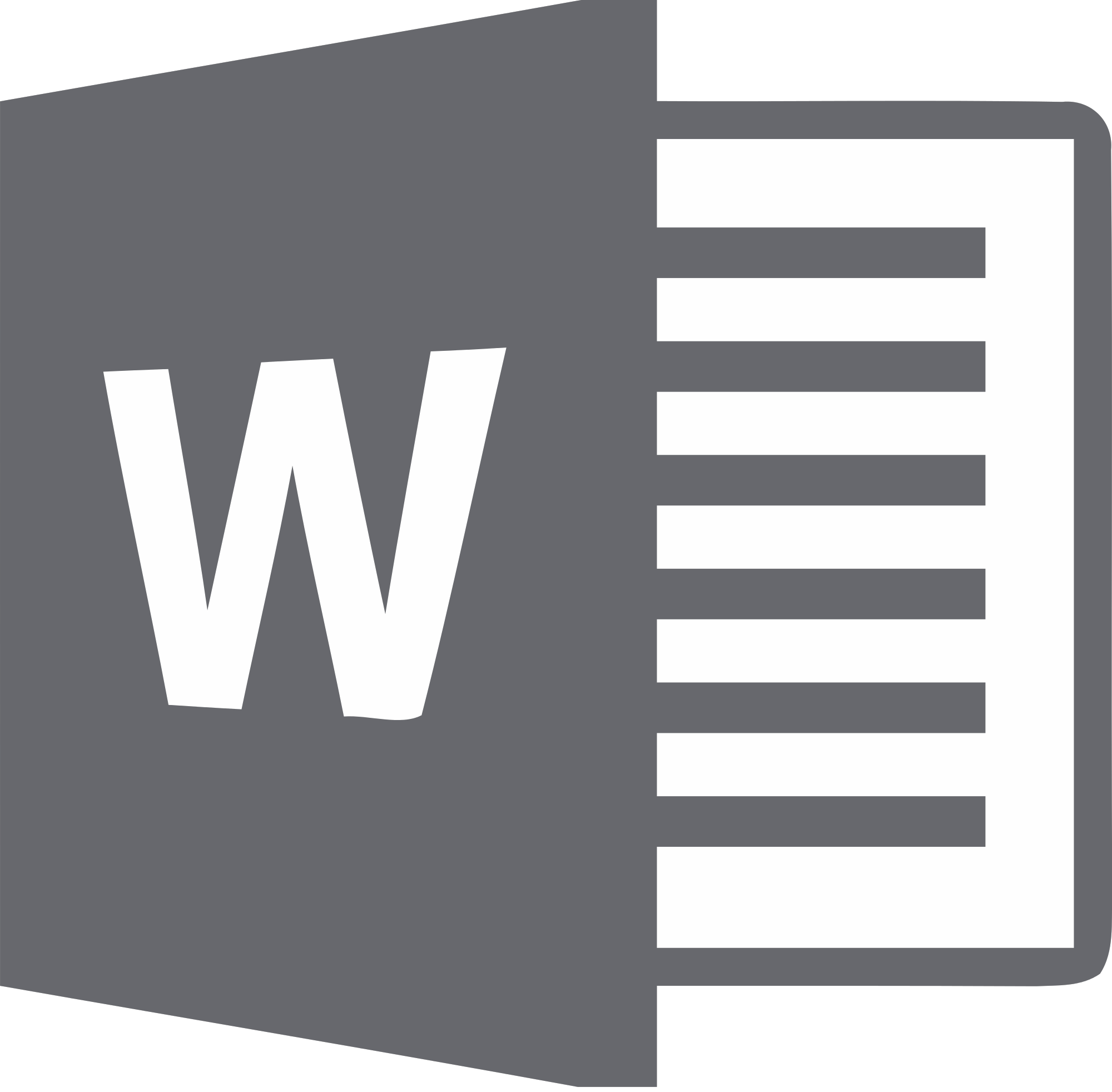 Fase 2: Organiseren vervolg en uitvraag makenPagina 15VvE Wageningen Bewonersbijeenkomst maandag 13 maart 201719.30 -21.30 uur adres:  Inloop:  19.15 uurKlaarzetten en checken techniek : 18.30 uur 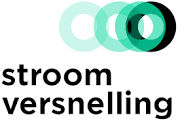 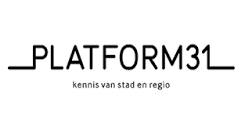 Tijd Duur Wat InhoudNodig Vanaf 18.30 60 minKlaarzetten techniek en catering Beamer,  verschillende tafeltjes, groepjes van 3 – 5  personen 19.1515 minOntvangst met koffie, thee en koekjes CATERING19.30 5 min. Welkom  & aanleiding van de bijeenkomst Waarom zitten we hierMotivatie team VvE Voorstellen procesbegeleider19.35 5 min. Voorstellen platform 31Wat/wie is Platform31Wie zijn de collega’s Programma van de avond 19.40 20  minWat is Nul op de Meter? Waarom wil je dat - middel tot een doelrenovatie mogelijk maken met bewonerswensen als uitgangspuntNoM verkenning met uitkomsten bespreken Beamer, lab top, witte muur of scherm 20.1010 minSpelregels /kaders SplitsingsakteVerrekenen energiekostenLening Andere Pilot VvE’s als voorbeeld idem 20.20 15 min. Proces Wat betekent het om een pilot te zijn? ( extra gratis advies en ondersteuning, onzekerheid in tijd en uitkomst, extra publiciteit en ingrijpende verbouwing, meer bewonersactiviteit het komende jaar, samenwerking met allerlei partijen waaronder de gemeente Wageningen) Plaatjes van het proces in tijd / vervolg Taak en kader procesbegeleider(samenwerkcontract) 20.35 15 minPauze Koffie, thee, sap? 20.505 min.Bewonersgedeelte Uitleg Het bebouw en de financiën zijn belangrijk maar minstens even belangrijk zijn de mensen die hier wonen en wat zij willen. Dat gaan we samen peilen middels 3 korte vragen. In een hoog tempo gaan we zoveel mogelijk noteren. In 3 groepen Niet te lang nadenken. Elke bewoner graag aan het woord.  Bij elke tafel een gespreksleider. (hans, Mimi, Niels) De uitkomsten worden gebruikt voor het formuleren van de uitvraag. Opdelen in groepjes van 3  Memovelletjes en pennen 20.55 5 minPositieve punten van de VvE Wat is fijn in de VvE / moet blijven / mag nog meer Snel tempo zoveel mogelijk punten samen noterenWoning/gebouw/omgeving3 groepen papier en pennen21.005 min Negatieve punten van de VvE Wat is niet fijn om hier te wonen. bijv. tocht roest, hondenpoep . klemmende ramen Vraag naar: ventilatie/ vocht/ geur/ geluid/ kou/ hitte 21.0510 minWensen verzamelen voor de uitvraag Aan elke tafel 1 energiesprong leider Wat zou je graag willen na de verbouwing.? A: wat zijn basis eisen ( wat wil je niet meer / wat wil je juist  wel ) B: waarmee zou je verleid kunnen worden ( niet perse nodig maar wel heel leuk) Denk aan levensloopbestendigheid/ veiligheid/ prettig samenleven21.15 5 mi.Verzamelen uitkomsten Memoblaadjes plakken op groot vel onder + - en wensen Groot vel aan de muur21.205 minBespreken uitkomsten Wat  valt op? ( wat is hetzelfde?= algemene tendens. Wat wijkt af= originele inbreng) 21.25 Afsluiting Eigen indruk van de avond verwoorden Nieuwe afspraken:  Vragen mailen naar team VvE  v Middels (info bulletin/ nieuwsbrief/ nieuwsflits/mail/ app.) houden we alle bewoners op de hoogte Borrel? Borrel 